NumberNameEmailASCE Member?1Jesse Christensenjessec@hecoengineers.comYes   No 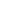 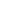 2David Irishdavid.j.irish@parsons.comYes   No 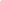 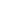 3Paul Michaelspaulmichaels@boisestate.eduYes   No 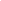 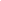 4Robert Esplinresplin@es2eng.comYes   No 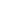 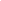 5Jeff Hunterjeff.hunter@burgessniple.comYes   No 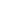 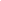 6Steve MacLennansteve.maclennan@yahoo.comYes   No 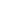 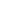 7Nathan Harrisnathanjohnharris@gmail.comYes   No 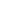 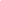 8Seth Olsensetho@innovategeo.comYes   No 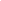 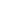 9Ed Kovariked.kovarik@bratney.comYes   No 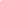 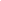 10Sergio Rangelsergio@thelandgroup.comYes   No 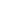 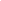 11Robert Hamiltonrhamilton@boisestate.eduYes   No 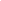 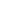 12Jack Ginterjackginter@u.boisestate.eduYes   No 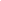 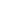 13Lauren Nuxolllnuxoll@kittelson.comYes   No 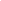 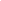 14Kip Davidsonkipd@horrocks.comYes   No 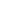 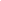 15Travis Butztravis.butz@burgessniple.comYes   No 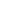 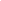 16Chris Donleychris.donley@cardno.comYes   No 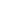 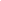 17Jade Williamsjadedawnw@gmail.comYes   No 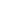 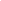 18Nick McDowellnmcdowell@whpacific.comYes   No 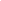 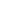 19Yes   No 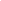 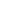 20Yes   No 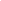 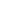 21Yes   No 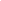 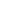 22Yes   No 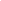 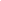 23Yes   No 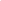 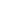 24Yes   No 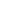 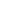 25Yes   No 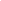 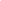 26Yes   No 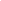 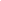 27Yes   No 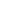 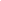 28Yes   No 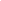 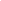 29Yes   No 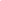 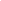 30Yes   No 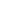 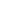 31Yes   No 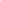 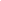 32Yes   No 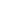 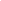 33Yes   No 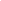 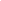 34Yes   No 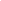 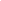 35Yes   No 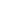 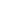 36Yes   No 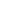 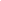 37Yes   No 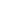 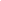 38Yes    No 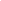 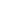 39Yes    No 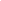 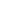 40Yes    No 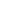 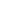 41Yes    No 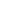 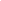 42Yes    No 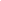 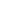 43Yes    No 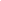 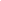 44Yes    No 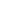 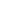 45Yes    No 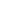 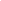 46Yes    No 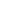 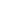 47Yes    No 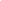 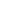 48Yes    No 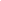 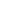 49Yes    No 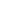 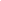 50Yes    No 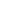 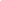 51Yes    No 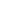 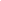 52Yes    No 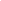 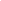 53Yes    No 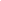 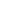 54Yes    No 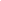 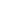 55Yes    No 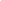 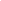 56Yes    No 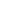 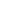 57Yes    No 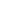 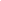 58Yes    No 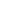 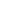 59Yes    No 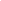 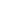 60Yes    No 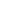 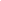 61Yes    No 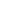 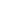 62Yes    No 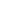 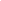 63Yes    No 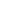 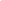 64Yes    No 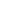 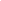 65Yes    No 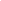 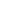 66Yes    No 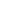 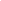 67Yes    No 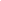 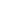 68Yes    No 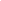 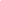 69Yes    No 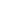 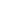 